GULBENES NOVADA DOMES LĒMUMSGulbenēPar J. K. iesnieguma izskatīšanuGulbenes novada pašvaldības dokumentu vadības sistēmā 2023.gada 17.jūlijā ar reģistrācijas numuru GD/5.5/23/1460-K reģistrēts …. (turpmāk – iesniedzējs), deklarētā dzīvesvieta: ….(turpmāk – dzīvojamā telpa), 2023.gada 17.jūlija iesniegums, kurā izteikts lūgums iesniedzēju reģistrēt īrētās pašvaldības dzīvojamās telpas apmaiņā pret citu īrējamu pašvaldībai piederošu dzīvojamo telpu jautājumu risināšanas reģistrā. Iesniedzējs savu lūgumu pamato ar apstākļiem, ka vēlas īrēto dzīvojamo telpu mainīt uz līdzvērtīgu dzīvojamo telpu  ar mazāku platību.Likuma “Par palīdzību dzīvokļa jautājumu risināšanā” (turpmāk – Palīdzības likums) 24.panta pirmā daļa nosaka, ka pašvaldība var sniegt palīdzību pašvaldībai piederošās vai tās nomātās dzīvojamās telpas apmaiņā pret citu īrējamu pašvaldībai piederošu vai tās nomātu dzīvojamo telpu domes saistošajos noteikumos paredzētajā kārtībā. Savukārt minētā likuma 24.panta otrā daļa paredz, ka palīdzību īrētās pašvaldībai piederošās vai tās nomātās dzīvojamās telpas apmaiņā pret citu īrējamu pašvaldībai piederošu vai tās nomātu dzīvojamo telpu pašvaldība sniedz tādā secībā, kādā reģistrēti iesniegumi par attiecīgā veida palīdzības saņemšanu.Gulbenes novada domes 2020.gada 30.janvāra saistošo noteikumu Nr.2 “Par palīdzību dzīvokļu jautājumu risināšanā” 10.1.apakšpunktā noteikts, ka dzīvojamās telpas apmaiņai var tikt reģistrētas  personas, kuras īrē pašvaldībai piederošu vai tās nomātu dzīvojamo telpu un vēlas to apmainīt pret citu īrējamu dzīvojamo telpu sakarā ar ģimenes locekļu skaita samazināšanos, nespēju norēķināties par īri, komunālo pakalpojumu maksu vai īrnieka, viņa ģimenes locekļu veselības problēmu dēļ dzīvojamo telpu mainīt uz zemāku stāvu.Iesniedzēja īrētās dzīvojamās telpas kopējā platība ir 26,4 kv.m., kas sastāv no vienas istabas ar platību 19,0 kv.m un dzīvojamā telpa atrodas mājas pirmajā stāvā. Atbilstoši Gulbenes novada pašvaldības grāmatvedības uzskaites datiem uz iesnieguma izskatīšanas dienu iesniedzējam nav nenokārtotu maksājumu saistību par dzīvojamās telpas īri un pamatpakalpojumiem. Ievērojot minēto kopsakarā ar normatīvo regulējumu, iesniedzējs neatbilst Gulbenes novada domes 2020.gada 30.janvāra saistošo noteikumu Nr.2 “Par palīdzību dzīvokļu jautājumu risināšanā” 10.1.apakšpunktā paredzētajiem nosacījumiem. Ņemot vērā minēto, pamatojoties uz likuma “Par palīdzību dzīvokļa jautājumu risināšanā” 24.panta pirmo un otro daļu, Gulbenes novada domes 2020.gada 30.janvāra saistošo noteikumu Nr.2 “Par palīdzību dzīvokļu jautājumu risināšanā” 10.1.apakšpunktu un Sociālo un veselības jautājumu komitejas ieteikumu, atklāti balsojot: PAR – ___,PRET - ___ ATTURAS – ___, Gulbenes novada dome NOLEMJ:1. NEREĢISTRĒT …., Gulbenes novada pašvaldības palīdzības dzīvojamo telpu jautājumu risināšanas 3.reģistrā.2. Lēmuma izrakstu nosūtīt: …Saskaņā ar Administratīvā procesa likuma 188.panta otro daļu un 189.panta pirmo daļu šo lēmumu var pārsūdzēt Administratīvajā rajona tiesā viena mēneša laikā no tā spēkā stāšanās dienas. Atbilstoši Administratīvā procesa likuma 70.panta pirmajai daļai lēmums stājas spēkā ar brīdi, kad tas paziņots adresātam.Gulbenes novada domes priekšsēdētājs				A.CaunītisSagatavoja: Ligita Slaidiņa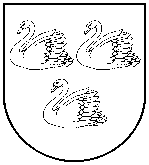 GULBENES NOVADA PAŠVALDĪBAReģ.Nr.90009116327Ābeļu iela 2, Gulbene, Gulbenes nov., LV-4401Tālrunis 64497710, mob.26595362, e-pasts; dome@gulbene.lv, www.gulbene.lv2023.gada 31.augustāNr. GND/2023/(protokols Nr.; .p)